        														Krzyżowice, dnia ................................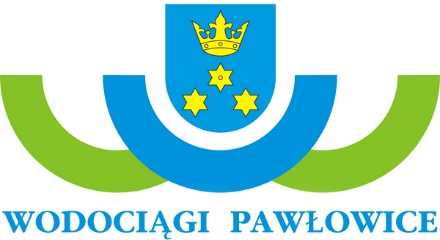 PROTOKÓŁ ZDAWCZO- ODBIORCZY Z PRZEKAZANIA NIERUCHOMOŚCI                                Z PODANYM STANEM WODOMIERZAw dniu.......................... przy ul........................................ w ................................. Przekazujący nieruchomość:......................................................................…………………………………………………………..(dotychczasowy Odbiorca: imię i nazwisko/nazwa )reprezentowany przez ......................................................................................... orazPrzejmujący nieruchomość:  ....................................................................................... (nowy Odbiorca : imię nazwisko/nazwa )reprezentowany przez ...................................................................................dokonali w w/w dniu odczytów niżej wymienionych wodomierzy:nr wodomierza głównego …………………………………………….Lokalizacja wodomierza ………………………………………….             stan wodomierza w m3 ……………………………………………nr wodomierza dodatkowego ………………………………………Lokalizacja wodomierza ………………………………………….             stan wodomierza w m3 ……………………………………………nr wodomierza dodatkowego……………………………………….Lokalizacja wodomierza ………………………………………….             stan wodomierza w m3 ……………………………………………Strony zgodnie ustaliły, iż: • w/w stany wodomierzy będą stanowiły podstawę końcowego rozliczenia dotychczasowego odbiorcy oraz stan początkowy nowego odbiorcy, • niniejszy protokół będzie niezwłocznie przekazany przez nowego odbiorcę do Wodociągów Pawłowice, Krzyżowice 43-254, ul. Orla 11 wraz z wnioskiem o zawarcie umowy                            o zaopatrzenie w wodę  i/lub odprowadzanie ścieków. •  w/w wodomierze z nakładkami radiowymi posiadają nienaruszone plomby i są sprawne technicznie. Od daty sporządzenia protokołu zdawczo –odbiorczego strona przejmująca odpowiada za ochronę wodomierza przed dostępem i ingerencją osób trzecich w urządzenie oraz za jego zabezpieczenie przed wpływem warunków atmosferycznych.………………………………………………			…………………………………………podpis strony przekazującej 			podpis strony przejmującejInformacja o przetwarzaniu danych osobowychAdministratorem Danych Osobowych (Administratorem) są WODOCIĄGI PAWŁOWICE, ul. Orla 11, 43-254 Krzyżowice, tel. 32 210 28 80, e-mail: wodociagi@pawlowice.pl, Dane osobowe są przetwarzane przez Administratora:W celu podjęcia działań przed zawarciem umowy lub wykonaniem zlecenia oraz w celu realizacji podpisanej umowy lub zlecenia W pozostałych celach związanych z prowadzoną działalnością gospodarczą, w szczególności z tytułu dochodzenia roszczeń z tytułu prowadzenia działalności.Kontakt z Inspektorem Ochrony Danych: iod@twojabi.netDane osobowe będą przechowywane przez okres wynikający z przepisów prawa, umowy oraz po zakończeniu umowy w celu wypełnienia obowiązku prawnego ciążącego na Administratorze. Każda osoba, której dane dotyczą ma prawo dostępu do treści swoich danych, ich sprostowania, usunięcia, ograniczenia przetwarzania, prawo do przenoszenia danych, prawo do wniesienia sprzeciwu, prawo do cofnięcia zgody w dowolnym momencie. Osoba, której dane dotyczą ma prawo do wniesienia skargi do Organu Kontrolującego, gdy uzna, iż przetwarzanie danych osobowych jej dotyczących narusza przepisy ogólnego rozporządzenia o ochronie danych osobowych z dnia 27 kwietnia 2016 roku. Dane będą przekazywane innym odbiorcom wyłącznie w przypadku wystąpienia obowiązku prawnego. Dane nie są przekazywane do państw trzecich. …………………….……………………………………. (data i czytelny podpis Wnioskodawcy)